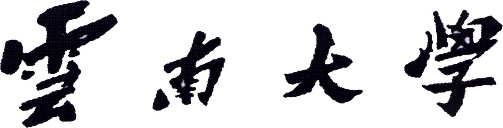 硕士研究生指导教师考核表姓        名：                      专业技术职务：                       所 在 单 位：                        培 养 单 位：                        硕士学位授权点：                                                        云南大学研究生院制     填表日期:          年     月      日一、基本情况二．研究生培养、教学成果近三年招收研究生   届   人，其中博士研究生   人，硕士研究生   人。（1）近三年主持建设研究生优质课程    门；（2）近三年以第一作者出版研究生教材    部；（3）近三年所指导的硕士生论文获得省级优秀硕士论文    篇；（4）指导研究生申报获得国家级科研项目    项、省部级科研项目    项，或获得院级、校级及以上项目    项；（5）指导研究生参加“挑战杯”等专业性竞赛，获得省级或国家级奖励     项。三、近三年科研情况（1）近三年主持省部级及以上基金项目     项，目前承担项目共    项，其中：国家级    项、部（省）级   项；近三年主持横向应用性科研项目    项。近三年科研经费共    万元，年均     万元。（2）近三年以第一作者或通讯作者身份发表CSSCI、SCI、EI（不含会议论文）或以上级别期刊论文     篇；（3）以第一作者或通讯作者身份在本学科核心期刊上发表论文    篇；（4）近三年获得过省部级科研奖励    项（一等奖前5，二等奖前3，三等奖前2、国家级证书持有者）；（5）以第一发明人授权职务发明专利    项。四、师德、师风、履职情况五、考核意见姓    名性别民族民族民族民族民族政治面貌政治面貌是否外聘是否外聘出生年月教工号行政职务行政职务行政职务行政职务行政职务行政职务专业技术职务专业技术职务专业技术职务专业技术职务学历毕业时间毕业时间毕业时间学位学位学位学位学位学位获得学位时间获得学位时间获得学位时间获得学位时间身份证号联系电话联系电话联系电话联系电话联系电话联系电话是否专业学位是否专业学位是否专业学位毕业、授予学位学校（包括院系、专业）毕业、授予学位学校（包括院系、专业）毕业、授予学位学校（包括院系、专业）毕业、授予学位学校（包括院系、专业）毕业、授予学位学校（包括院系、专业）毕业、授予学位学校（包括院系、专业）指导硕士学位授权点名称指导硕士学位授权点名称指导硕士学位授权点名称主要研究方向主要研究方向主要研究方向主要研究方向主要研究方向主要研究方向主要研究方向目前指导研究生数目前指导研究生数指导已毕业研究生数指导已毕业研究生数指导已毕业研究生数上岗时间上岗时间上岗时间上岗时间上岗时间上岗时间是否博导是否博导工作单位所在培养单位所在培养单位所在培养单位所在培养单位所在培养单位所在培养单位所在培养单位教学获奖情况奖项名称奖项名称授奖机关授奖时间获奖等次本人排名教学获奖情况教学获奖情况教学获奖情况发生教学事故及处理情况发生教学事故及处理情况承担科研项目和专利情况起止时间项目名称（如为专利请注明）项目性质（横向/纵向）项  目主持人本人排名批准机关批准经费（万元）承担科研项目和专利情况承担科研项目和专利情况承担科研项目和专利情况承担科研项目和专利情况承担科研项目和专利情况承担科研项目和专利情况发表论文、出版论著情况发表、出版时间著作（论文）名称出版社（刊物）名  称第一  作者本人排名本人完成字数（千字）收录（检索）情况发表论文、出版论著情况发表论文、出版论著情况发表论文、出版论著情况发表论文、出版论著情况发表论文、出版论著情况发表论文、出版论著情况发表论文、出版论著情况发表论文、出版论著情况发表论文、出版论著情况发表论文、出版论著情况发表论文、出版论著情况发表论文、出版论著情况发表论文、出版论著情况发表论文、出版论著情况科研获奖情况奖项名称奖项名称授奖机关授奖时间授奖时间获奖等次本人排名科研获奖情况科研获奖情况科研获奖情况科研获奖情况科研获奖情况科研获奖情况考     察    内     容    （近三年）有无（一）有无连续三年未招收一届硕士研究生；（二）有无连续两年学位论文抽查均有指导的学生论文未通过；（三）有无学术不端行为；（四）有无指导过程中有严重失误、失察和责任，所指导的学生因论文抄袭、剽窃等学术不端行为被取消学位；（五）有无违反国家法律、法规并被刑事处罚；（六）有无一学期内有三次及以上未经批准擅自缺课；（七）有无担任硕士研究生导师期间离岗连续半年及以上未能妥善安排研究生指导。（八）其它：所在培养单位意见合格□  不合格□  培养单位主管研究生领导签字                                     年    月    日（公章）所在学位分委员会意见合格□  不合格□学位评定分委员会主席签字:                                           年     月     日研究生院意见合格□  不合格□年      月      日